APSTIPRINĀTS:ar iepirkuma komisijas 2023.gada 22.marta sēdes protokolu Nr.3VAS “Latvijas dzelzceļš” organizētāssarunu procedūras ar publikāciju„Kontakttīkla atjaunošanas darbi uz Rīgas dzelzceļa tilta pāri Daugavai”(iepirkuma id.Nr. LDZ 2023/29-SPAV)SKAIDROJUMS Nr.2Nr.p.k.JautājumsAtbilde20.03.2023.22.03.2023.1. 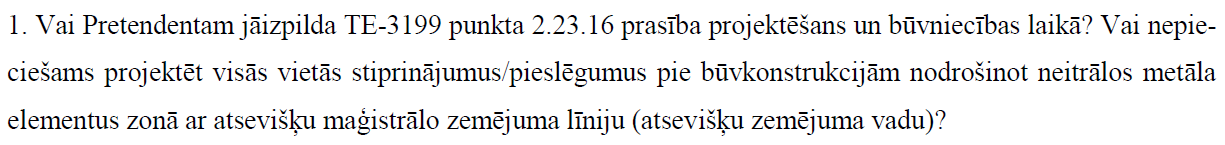 Jāizpilda visas minētās prasības projektēšanas un būvniecības laikā.21.03.2023.22.03.2023.2.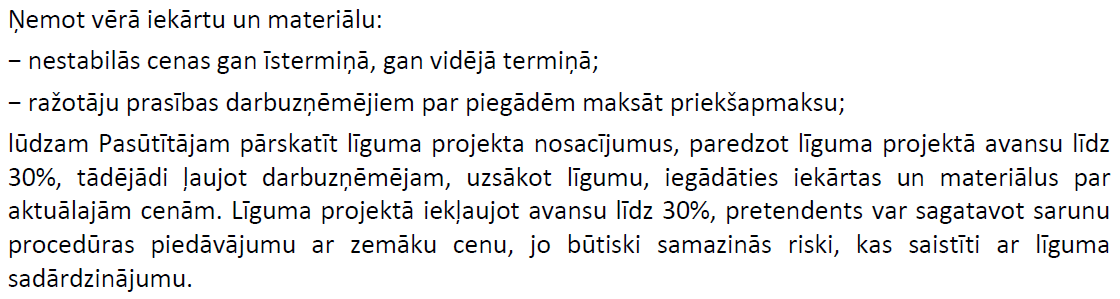 Skatīt Grozījumus Nr.2